Route 5 (NB) – Phase 2 Takhini Construction Detour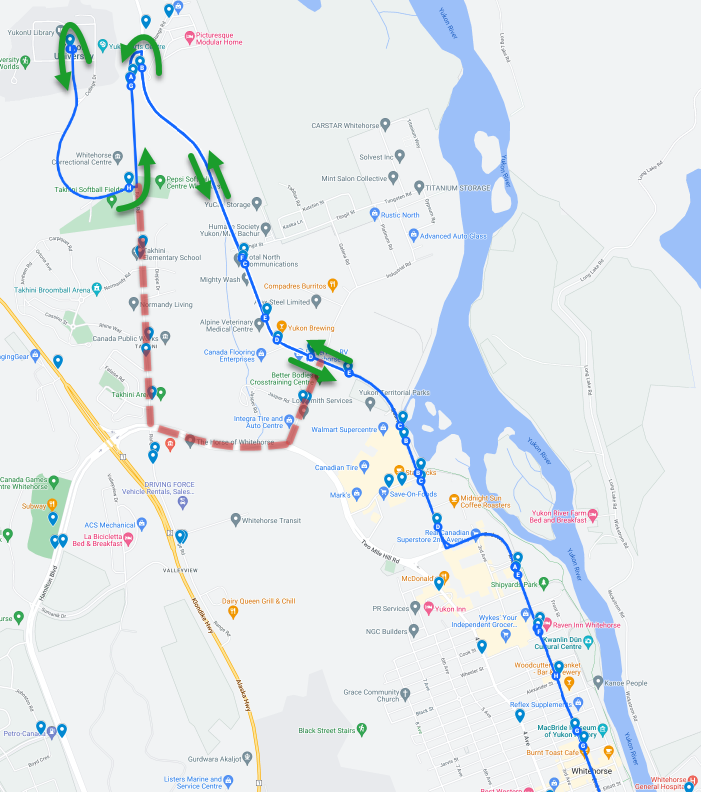 Schedule ChangesServices ChangesTransit Stops AddedMarwellQuartz Road & Industrial Road (NB)Copper Road (NB)Copper Road & Tlingit Street (NB)Transit Stops ClosedMarwellIndustrial Road & Jasper RoadRange PointMountain View Drive & Range Road (SB)Range Road & Takhini Trailer CourtRange Road & Crow Street (NB)Range Road & River Ridge Lane (SB)Range Road & Mountain View Place North (SB)Range Road & River Ridge Lane (NB)Range Road & Mountain View Place North (NB)Range Road & Crow Street (SB)TakhiniRange Road & Normandy Road (NB)Range Road & Rhine Way (NB)Range Road & Vimy PlaceRange Road & Normandy Road (SB)Range Road & Rhine Way (SB)OrderStop NameS-00S-141City Hall6:40 AM8:40 PM22nd Avenue & Front Street32nd Avenue & Keish Street42nd Avenue & Shipyards Park (NB)5Quartz Road & Chilkoot Way (NB)6:43 AM8:43 PM6Quartz Road & Chilkoot Centre (NB)7Quartz Road & Industrial Road (NB)8Copper Road (NB)6:47 AM8:47 PM9Copper Road & Tlingit Street (NB)10Range Road & Mountain View Drive (SB)11University Drive & Range Road12Yukon University6:52 AM8:52 PM13Range Road & Mountain View Drive (NB)14Mountain View Drive & Range Road (SB)15Copper Road & Tlingit Street (SB)16Quartz Road & Industrial Road (SB)17Copper Road & Quartz Road18Quartz Road & Chilkoot Centre (SB)19Quartz Road & Chilkoot Way (SB)6:58 AM8:58 PM20Quartz Road & 2nd Avenue212nd Avenue & Shipyards Park (SB)222nd Avenue & Ogilvie Street23Yukon Courts Building7:03 AM9:03 PM